We would like to introduce to you to our team who are here to help.You will have a worker that will help you to plan for your next steps.  There are lots of different options that you can explore when you leave education (normally around age 19) and you will be supported through this.This is Emma Surtees, Practice ManagerYou can call Emma on 01625 374948 or email her Emma.Surtees@cheshireeast.gov.uk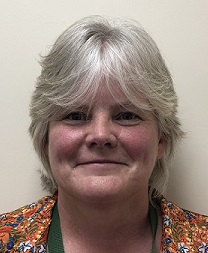 This is Fiona Bogues, Social WorkerYou can call Fiona on 01260 387709 or email her  Fiona.Bogues@cheshireeast.gov.ukThis is Christopher Hyamson, Social WorkerYou can call Christopher on 01260 375458 or email him Christopher.Hyamson@cheshireeast.gov.uk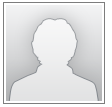 This is Karen Potts, Social Care AssessorYou can call Karen on 01270 375286 or email her Karen.Potts@cheshireeast.gov.uk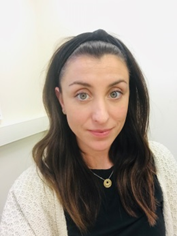 This is Leonie Salehi-Mojdeh, Social Care AssessorYou can call Leonie on 01625 374085 or email her Leonie.Salehimojdeh@cheshireeast.gov.ukThis is Sarah Jacklin, Local Area              Co-OrdinatorYou can call Sarah on 07717 733349 or email her Sarah.Jacklin@cheshireeast.gov.uk